The Washington State Community of People with Disabilities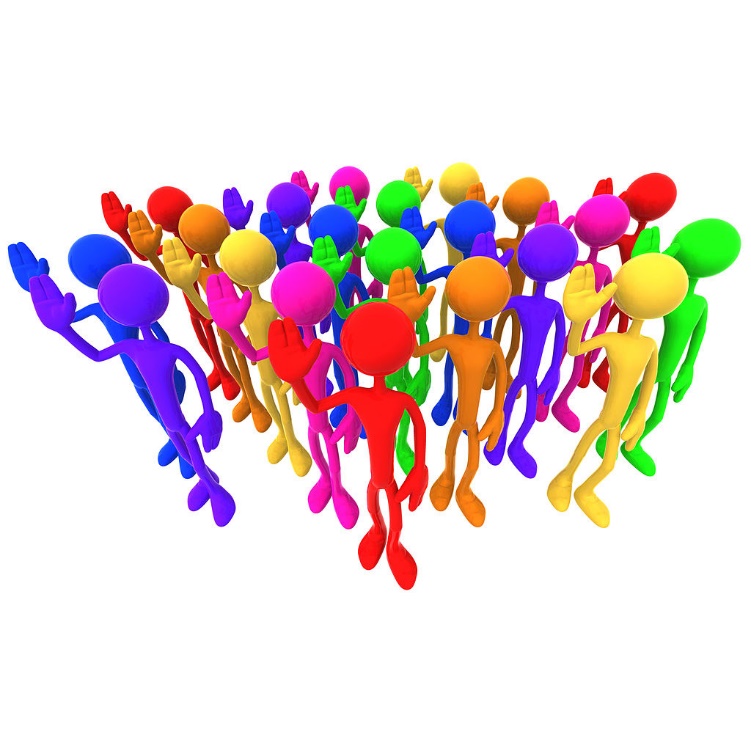 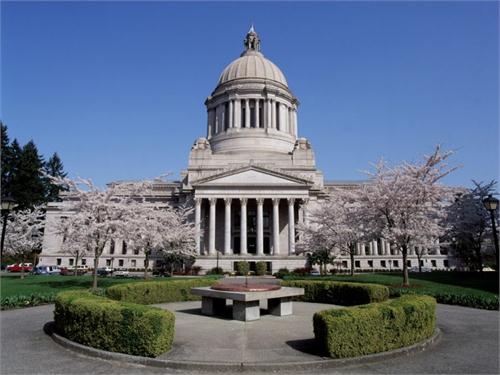 Invites you to attend the 35th AnnualDisabilities LegislativeReceptionWednesday, January 20, 20165:30 - 7:30 pmColumbia Room of the Legislative Building
(State Capitol)Hosted by:Washington State Developmental Disabilities Council (DDC), 
Governor’s Committee on Disability Issues and Employment (GCDE), Washington State Rehabilitation Council (WSRC), Self Advocates in Leadership (SAIL), and Washington State Independent Living Council (WASILC).Questions about the reception? Contact:
Betsy McAlister dbmcharger@frontier.comTo request travel stipends contact Katie Story by December 31, 2015, 206-542-6644 ext. 149 or katie@parkviewservices.orgFor reasonable accommodations & interpreters contact Debbie Himes by December 31, 2015, 360-902-9362 or dhimes@esd.wa.govDirections: http://leg.wa.gov/legislature/pages/parking.aspx